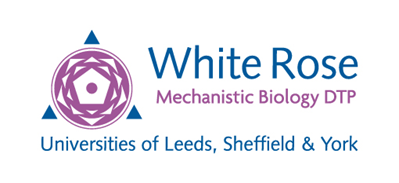 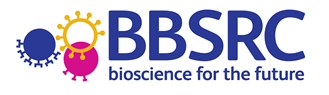 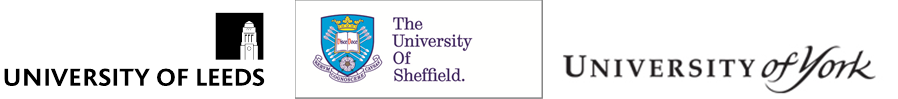 Application for a White Rose BBSRC DTP CASE studentship – 2019 entry Form B: Non-Academic Partner Form	Please note that applicants will need to complete and submit 2 forms: Form A (Case for Support) and Form B (Non-Academic Partner Form) and a Letter of Support to Clare Green by email: c.j.green@leeds.ac.uk by Mon 24th Sept 2018, 12 noonPlease note, by submitting an application to the DTP CASE competition, you are committing to supporting the training and development of a BBSRC-funded PhD student.  The student must complete a 3 month placement (minimum) at the non-academic partner/company, for which all expenses incurred must be met by the non-academic partner. A letter of support detailing the financial commitment from the non-academic partner/company is also required.Application for a White Rose BBSRC DTP CASE studentship – 2019 entry Form B: Non-Academic Partner Form	Please note that applicants will need to complete and submit 2 forms: Form A (Case for Support) and Form B (Non-Academic Partner Form) and a Letter of Support to Clare Green by email: c.j.green@leeds.ac.uk by Mon 24th Sept 2018, 12 noonPlease note, by submitting an application to the DTP CASE competition, you are committing to supporting the training and development of a BBSRC-funded PhD student.  The student must complete a 3 month placement (minimum) at the non-academic partner/company, for which all expenses incurred must be met by the non-academic partner. A letter of support detailing the financial commitment from the non-academic partner/company is also required.Application for a White Rose BBSRC DTP CASE studentship – 2019 entry Form B: Non-Academic Partner Form	Please note that applicants will need to complete and submit 2 forms: Form A (Case for Support) and Form B (Non-Academic Partner Form) and a Letter of Support to Clare Green by email: c.j.green@leeds.ac.uk by Mon 24th Sept 2018, 12 noonPlease note, by submitting an application to the DTP CASE competition, you are committing to supporting the training and development of a BBSRC-funded PhD student.  The student must complete a 3 month placement (minimum) at the non-academic partner/company, for which all expenses incurred must be met by the non-academic partner. A letter of support detailing the financial commitment from the non-academic partner/company is also required.SECTION 1.1: Non-Academic Partner Organisation DetailsSECTION 1.1: Non-Academic Partner Organisation DetailsSECTION 1.1: Non-Academic Partner Organisation DetailsAcademic Lead SupervisorAcademic applicant to completeName:		Department:		University:  Tel:		Email:	Name:		Department:		University:  Tel:		Email:	Project TitleAcademic applicant to completeNon-Academic Organisation NameMain contact at Partner Organisation (name, email, phone)Address, phone, website (of HQ) If this is not within the UK, provided that the non-academic partner has a UK research and/or commercial production capability within the UK, a placement overseas is likely to be acceptableOrganisation Size (select one)Please note that should your application be successful, you may be asked to provide evidence to support the organisation size statedSmall (50 or fewer employees)Medium/Large (more than 50 employees)Age of Organisation (years):For very new organisations, it will be the responsibility of the partners to establish any possible risk to the project and have contingencies in place should there be changes in the priorities of the non-academic partnerHas the Organisation operated under a different name? If yes please provide detailsPlacement addressIf different from the HQ address aboveSECTION 1.2: Business Sector DetailsSECTION 1.2: Business Sector DetailsSECTION 1.2: Business Sector DetailsFor the non-academic organisation, state the sector to which it belongs and briefly describe the main business/product range (200 words max)SECTION 2: Student Placement at Non-Academic Partner OrganisationSECTION 2: Student Placement at Non-Academic Partner OrganisationSECTION 2: Student Placement at Non-Academic Partner OrganisationPROCEED TOWill the student spend the minimum of 3 months at the non-academic partner?YES / NOQ2 (if NO: you are not eligible)Will the student placement take place in the UK?YES / NOYES – SECTION 3NO – Q3If NO, does the non-academic partner have a UK- based research and/or any commercial production capability?YES / NOQ4Please explain below how the non-academic partner provides an opportunity to gain skills not currently available within the UK (500 words max)SECTION 3.1: Financial ContributionThis section must be jointly completed by both the academic and non-academic partner. This is an important part of your application. Each box must be completed, even if it is a null return (where there is no contribution to record in a particular box, please mark this as ‘0’).Please note to prevent return of your application, all costs must be recorded. In particular, the expenses incurred by the non-academic partner in support of the student placement must be detailed. Include all costs relating to the placement: Direct costs include the cash contribution for the student’s travel, accommodation, consumables etc. Indirect costs should also be noted (e.g. personnel time, other resources, use of company equipment etc.). Please note that the level of funding provided by the partner organisation does form part of the assessment criteria used to select studentships for funding.When completing the financial commitment table below, please note that these are 4 year fully-funded studentships and hence costs which are incurred on an annual basis should be calculated for 4 years in total.Minimum commitment levels are detailed in the Information Pack and FAQs, they are also briefly summarised below:Small (50 or fewer employees)Medium/Large (more than 50 employees)Placement ExpensesThe non-academic partner must meet all the costs incurred by the student during their placement at the organisation, which includes project-related consumables as well as travel and accommodation.RequiredRequiredAcademic ContributionFor non-academic partners who have more than 50 employees (including employees in parent companies or subsidiaries), the mandatory requirement for financial contribution is an annual cash contribution to the academic partner of at least £1400 pa for the 4 years of the studentship.Not requiredRequired (min £1400pa)Studentship StipendAlthough there is no longer a requirement to contribute to the student stipend, additional contributions are still strongly encouraged – particularly for larger organisations.Not required(but encouraged)Not required(but encouraged)CATEGORYDirect Funding (4 year studentship)Direct Funding (4 year studentship)Direct Funding (4 year studentship)In-kind funding (4 year studentship)In-kind funding (4 year studentship)In-kind funding (4 year studentship)Direct contributionPer Year (£)(Column A)(Column A)No. of Years(Column B)Total (£)(A x B)In-kind contributionPer Year (£)(Column C)No. of Years(Column D)Total (£)(C x D)Annual supplement to the studentship stipendDirect contribution to the academic partner (e.g. direct funding, consumables)Required if partner has >50 employeesPlacement expensesThis cannot be a null valueOther (please detail)TOTALSTotal direct financialcontribution                                    £Total direct financialcontribution                                    £Total direct financialcontribution                                    £Total in-kind financialcontribution                                    £Total in-kind financialcontribution                                    £Total in-kind financialcontribution                                    £Optional: If applicable, please include any additional information/ explanation for the stated financial commitments in the table aboveSECTION 3.2: Letter of SupportSECTION 3.2: Letter of SupportSECTION 3.2: Letter of SupportSECTION 3.2: Letter of SupportSECTION 3.2: Letter of SupportSECTION 3.2: Letter of SupportSECTION 3.2: Letter of SupportProvide a letter of support confirming the financial commitment, as shown in the above table, from the non-academic partner organisation. Applications cannot be approved until this has been received.Provide a letter of support confirming the financial commitment, as shown in the above table, from the non-academic partner organisation. Applications cannot be approved until this has been received.Provide a letter of support confirming the financial commitment, as shown in the above table, from the non-academic partner organisation. Applications cannot be approved until this has been received.Provide a letter of support confirming the financial commitment, as shown in the above table, from the non-academic partner organisation. Applications cannot be approved until this has been received.Provide a letter of support confirming the financial commitment, as shown in the above table, from the non-academic partner organisation. Applications cannot be approved until this has been received.Provide a letter of support confirming the financial commitment, as shown in the above table, from the non-academic partner organisation. Applications cannot be approved until this has been received.Provide a letter of support confirming the financial commitment, as shown in the above table, from the non-academic partner organisation. Applications cannot be approved until this has been received.SECTION 4: Non-Academic Partner Further InformationSECTION 4: Non-Academic Partner Further Information4.1 Give details of why the proposed project is of relevance to your organisation’s forward planning (200 words max)4.2 Are there known likely risks to the project, e.g. due to company re-organisation or a review of its priorities during the period of the studentship? (200 words max)4.3 How will the student’s PhD progress be safeguarded were the non-academic partner to reduce its commitment to the project? (200 words max)4.4. Do any of the academic applicants / institutions, or other academic institutions, have a direct or indirect interest (consultancy, shareholdings, options, etc.) in the non-academic partner? If so, what is the nature of this interest and how will conflicts of interests between the parties be managed? (200 words max)4.5 What principles have been agreed between partners in terms of managing intellectual property arising from the student’s work? (200 words max)4.6 How will the outcomes of the student’s research be published in the public domain in a reasonable timeframe? Will any restrictions be proposed? If so, explain what they are and why. (200 words max)